  БАШҠОРТОСТАН РЕСПУБЛИКАҺЫ                                     РЕСПУБЛИка БАШКОРТОСТАН     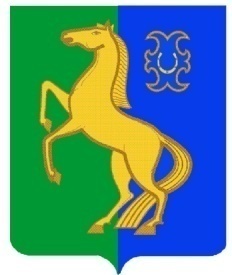       ЙƏРМƏКƏЙ районы                                                         АДМИНИСТРАЦИЯ          муниципаль РАЙОНЫның                                                   сельского поселения              СПАРТАК АУЫЛ СОВЕТЫ                                                     спартакский сельсовет                                    ауыл БИЛƏмƏҺе                                                          МУНИЦИПАЛЬНОГО РАЙОНА                     ХАКИМИƏТЕ                                                                     ЕРМЕКЕЕВСКий РАЙОН452182, Спартак ауыл, Клуб урамы, 4                                                   452182, с. Спартак, ул. Клубная, 4       Тел. (34741) 2-12-71,факс 2-12-71                                                                  Тел. (34741) 2-12-71,факс 2-12-71  е-mail: spartak_s_s@maiI.ru                                                        е-mail: spartak_s_s@maiI.ru                                           ҠАРАР                                           № 67                      ПОСТАНОВЛЕНИЕ            « 10 » июнь 2013  й.                                                                « 10 »  июня  2013 г.Об отмене постановления № 77 от 20.10.2012 года  «Об утверждении административного регламента предоставления муниципальной услуги «Совершение нотариальных действий, предусмотренных законодательством в случае отсутствия в поселении нотариуса»Рассмотрев экспертное заключение Управления Республики Башкортостан по организации деятельности мировых судей и ведению регистров правовых актов от 23.05.2013 г.  на постановление Администрации сельского поселения Спартакский сельсовет муниципального района Ермекеевский район Республики Башкортостан от 20.10.2012 г. № 77 «Об утверждении административного регламента предоставления муниципальной услуги «Совершение нотариальных действий, предусмотренных законодательством в случае отсутствия в поселении нотариуса».Муниципальная услуга установленная пунктом 2 статьи 2 Федерального закона от 27.07.2010 г. № 210-ФЗ «Об организации предоставления государственных и муниципальных услуг», в соответствии с которым муниципальной услугой, предоставляемой органом местного самоуправления понимается деятельность по реализации функций органа местного самоуправления, которая осуществляется по запросам заявителей и в пределах полномочий органа, предоставляющего муниципальные услуги, по решению вопросов местного значения поселения, установленных в соответствии с Федеральным законом от 6.10.2003 г. № 131- ФЗ,                                        ПОСТАНОВЛЯЮ:      1. Постановление Администрации сельского поселения Спартакский сельсовет муниципального района Ермекеевский район Республики Башкортостан от 20.10.2012 г. № 77 «Об утверждении административного регламента предоставления муниципальной услуги «Совершение нотариальных действий, предусмотренных законодательством в случае отсутствия в поселении нотариуса» отменить, как противоречащее действующему федеральному законодательству.         2. Обнародовать настоящее постановление на информационном стенде в здании администрации сельского поселения  Спартакский сельсовет   муниципального  района Ермекеевский район Республики Башкортостан по адресу : с.Спартак, ул.Клубная, дом 4 и на сайте администрации сельского поселения Спартакский сельсовет   муниципального  района Ермекеевский район Республики Башкортостан.        3. Контроль за выполнением данного постановления оставляю за собой.    Глава сельского поселения   Спартакский сельсовет                                                      Ф.Х.Гафурова   БАШҠОРТОСТАН РЕСПУБЛИКАҺЫ                                      РЕСПУБЛИка БАШКОРТОСТАН      ЙƏРМƏКƏЙ районы                                                 АДМИНИСТРАЦИЯ    муниципаль РАЙОНЫның                                   сельского поселения              СПАРТАК АУЫЛ СОВЕТЫ                                                     спартакский сельсовет                                  ауыл БИЛƏмƏҺе                                                          МУНИЦИПАЛЬНОГО РАЙОНА                     ХАКИМИƏТЕ                                                                     ЕРМЕКЕЕВСКий РАЙОН452182, Спартак ауыл, Клуб урамы, 4                                                 452182, с. Спартак, ул. Клубная, 4      Тел. (34741) 2-12-71,факс 2-12-71                                                             Тел. (34741) 2-12-71,факс 2-12-71    е-mail: spartak_s_s@maiI.ru                                                                                   е-mail: spartak_s_s@maiI.ru                                                                                     СВЕДЕНИЯОб источниках и о датах официального обнародования Постановления  главы  сельского поселения Спартакский сельсовет муниципального района Ермекеевский район Республики Башкортостан «Об отмене постановления № 77 от 20.10.2012 года  «Об утверждении административного регламента предоставления муниципальной услуги «Совершение нотариальных действий, предусмотренных законодательством в случае отсутствия в поселении нотариуса» № 67  от 10.06.2013 г.        Постановление главы сельского поселения Спартакский  сельсовет муниципального района Ермекеевский район Республики Башкортостан        «Об отмене постановления № 77 от 20.10.2012 года  «Об утверждении административного регламента предоставления муниципальной услуги «Совершение нотариальных действий, предусмотренных законодательством в случае отсутствия в поселении нотариуса» № 67  от 10.06.2013 г., обнародовано (путем размещения) на информационном стенде в здании  администрации сельского поселения Спартакский сельсовет муниципального района Ермекеевский район Республики Башкортостан  по адресу с. Спартак, ул. Клубная, дом 4  на официальном сайте администрации сельского поселения Спартакский сельсовет муниципального района Ермекеевский район Республики Башкортостан   11 июня  2013 года.         Глава сельского поселения         Спартакский  сельсовет                                                           Ф.Х.Гафурова 